Об определении части территории Советского сельского поселения Новокубанского района для реализации  проектов местных инициатив в 2024 году	В соответствии с Федеральным законом от 20 июля 2020 года № 236-ФЗ «О внесении изменений в Федеральный закон «Об общих принципах организации местного самоуправления в Российской Федерации», Федеральным законом от 20 июля 2020 года № 216-ФЗ «О внесении изменений в Бюджетный кодекс Российской Федерации», постановлением главы администрации (губернатора) Краснодарского края от 6 февраля 2020 года №70 «О краевом конкурсе по отбору местных инициатив», постановлением администрации Советского сельского поселения Новокубанского района от 26 декабря 2022 года № 175 «Об утверждении Порядка применения инициативного бюджетирования в Советском сельском поселении Новокубанского района», а также проведения конкурсного отбора в Советском сельском поселении Новокубанского района, Уставом Советского сельского поселения Новокубанского района п о с т а н о в л я ю:	1. Определить часть территории Советского сельского поселения Новокубанского района для реализации проектов местных инициатив в 2024 году:село Радищево  Советского сельского поселения Новокубанского района 2. Общему отделу администрации Советского сельского поселения Новокубанского района (Сытникова О.И.) обнародовать настоящее постановление и разместить его на официальном сайте администрации Советского сельского поселения Новокубанского района в сети «Интернет».3. Контроль за исполнением настоящего постановления возложить на заместителя главы Советского сельского поселения Новокубанского района А.Н.Солянова.4. Постановление вступает в силу со дня его со дня его подписания.Глава Советского сельского поселенияНовокубанского района                                                                   	С.Ю.Копылов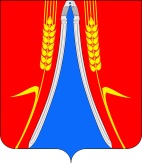 АДМИНИСТРАЦИЯАДМИНИСТРАЦИЯСОВЕТСКОГО СЕЛЬСКОГО ПОСЕЛЕНИЯСОВЕТСКОГО СЕЛЬСКОГО ПОСЕЛЕНИЯНОВОКУБАНСКОГО РАЙОНАНОВОКУБАНСКОГО РАЙОНАПОСТАНОВЛЕНИЕПОСТАНОВЛЕНИЕот  25.12.2023№ 192ст. Советскаяст. Советская